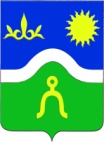 АДМИНИСТРАЦИЯ КУРГОКОВСКОГО СЕЛЬСКОГО ПОСЕЛЕНИЯ УСПЕНСКОГО РАЙОНАПОСТАНОВЛЕНИЕот  21 августа 2020 года						                    № 28а.КургоковскийОб утверждении Методики оценки эффективности налоговых льгот (налоговых расходов) Кургоковского сельского поселения Успенского районаВ соответствии с постановлением Администрации  Кургоковского сельского поселения Успенского района от 21 августа 2020 года № 27 «Об утверждении Порядка формирования перечня налоговых расходов и оценки налоговых расходов Кургоковского сельского поселения  Успенского района», руководствуясь Уставом Кургоковского сельского поселения Успенского района                               п о с т а н о в л я ю:1. Утвердить прилагаемую Методику оценки эффективности налоговых льгот (налоговых расходов) Кургоковского сельского поселения Успенского района согласно приложению к настоящему постановлению.2.Контроль за выполнением настоящего постановления оставляю за собой.3. Настоящее постановление вступает в силу со дня подписания  и распространяется на правоотношения, возникшие с 01 января 2020 года. Глава Кургоковского сельского поселения Успенского района                                                        Д.М.ТаковПриложениек постановлению к администрацииКургоковского сельского поселенияУспенского районаот 21 августа 2020 года № 27Методика оценки эффективности налоговых льгот (налоговых расходов) Кургоковского сельского поселения Успенского районаОбщие положения к оценке налоговых расходов Кургоковского сельского поселения Успенского районаСогласно статье 6 Бюджетного кодекса Российской Федерации налоговые расходы публично-правового образования - выпадающие доходы бюджетов бюджетной системы Российской Федерации, обусловленные налоговыми льготами, освобождениями и иными преференциями по налогам, сборам, таможенным платежам, страховым взносам на обязательное социальное страхование, предусмотренными в качестве мер государственной (муниципальной) поддержки в соответствии с целями государственных (муниципальных) программ и (или) целями социально-экономической политики публично-правового образования, не относящимися к государственным (муниципальным) программам.Таким образом, к налоговым расходам Кургоковского сельского поселения Успенского района(далее Кургоковского сельского поселения)относятся:выпадающие доходы бюджета Кургоковского сельского поселения, возникающие в том числе в связи с предоставлением налоговых льгот по местным налогам (земельный налог, налог на имущество физических лиц) и сборам (торговый сбор);выпадающие доходы, возникающие в связи со снижением налоговой ставки, установленной Налоговым кодексом Российской Федерации, установлением корректирующего коэффициента базовой доходности по единому налогу на вмененный доход для отдельных видов деятельности;выпадающие доходы в связи со снижением налоговой ставки по налогу на имущество физических лиц в отношении объектов налогообложения, налоговая база по которым определяется исходя из кадастровой стоимости.В соответствии со статьей 174.3 Бюджетного кодекса Российской Федерации Кургоковское сельское поселение:формируют  перечень налоговых расходов в порядке, установленном местной администрацией;ежегодно осуществляют оценку налоговых расходов в порядке, установленном местной администрацией с соблюдением Общих требований; учитывают результаты оценки налоговых расходов при формировании основных направлений бюджетной и налоговой политики  Кургоковского сельского поселения, а также при проведении оценки эффективности муниципальных программ.Оценка налоговых расходов Кургоковского сельского поселениявключает комплекс мероприятий по оценке объемов и оценке эффективности налоговых расходов Кургоковского сельского поселения.Согласно Федеральному закону от 25 декабря 2018 года № 494-ФЗ «О внесении изменений в Бюджетный кодекс Российской Федерации» положения статьи 174.3 Бюджетного кодекса Российской Федерации в отношении муниципальных образований применяются с 1 января 2020 года. В целях оценки налоговых расходов Кургоковского сельского поселенияместная администрация принимает муниципальные правовые акты, в которых:1) определяет и устанавливает порядок формирования перечня налоговых расходов Кургоковского сельского поселения с учетом сроков действия налоговых льгот, а также объема выпадающих доходов, возникающих в связи с их применением;2) определяет правила формирования информации о нормативных, целевых и фискальных характеристиках налоговых расходов Кургоковского сельского поселения;3) определяет порядок обобщения результатов оценки эффективности налоговых расходов Кургоковского сельского поселения, осуществляемой кураторами налоговых расходов.Характеристика налоговых расходов Кургоковского сельского поселенияВ соответствии с Общими требованиями куратором налогового расхода является местная администрация, орган местного самоуправления, (иная организация), ответственная в соответствии с полномочиями, установленными муниципальными правовыми актами за достижение соответствующих налоговому расходу Кургоковского сельского поселения целей муниципальной программы и (или) целей социально-экономической политики Кургоковского сельского поселения, не относящихся к муниципальным программам.Куратор налогового расхода согласно Общим требованиям:осуществляет оценку эффективности налоговых расходов Кургоковского сельского поселения – комплекс мероприятий, позволяющих сделать вывод о целесообразности и результативности предоставления плательщикам льгот исходя из целевых характеристик;устанавливает при необходимости дополнительные (иные) критерии целесообразности налоговых льгот для плательщиков;формулирует выводы о достижении целевых характеристик налогового расхода Веселовского сельского поселения, вкладе налогового расхода Кургоковского сельского поселения в достижение целей программы Веселовского сельского поселения и (или) целей социально-экономической политики Кургоковского сельского поселения, а также о наличии или об отсутствии более результативных (менее затратных для местного бюджета альтернативных механизмов достижения целей Кургоковского сельского поселения и (или) целей социально-экономической политики Кургоковского сельского поселения, не относящихся к муниципальным программам;представляет в местную администрацию предложения о сохранении (уточнении, отмене) льгот для плательщиков. В рамках оценки налоговых расходов Кургоковское сельское поселение самостоятельно принимает решения в части:периода проведения оценки налоговых расходов Кургоковского сельского поселения в рамках сроков, установленных Общими требованиями, и сроков предоставления информации от налогового органа, а также с учетом соглашений, которыми предусматриваются меры по социально-экономическому развитию и оздоровлению муниципальных финансов;необходимости оценки налоговых расходов по отмененным на момент оценки налоговым льготам по местным налогам;необходимости составления паспортов налоговых расходов Кургоковского сельского поселения;принятия единого порядка оценки для всех налоговых расходов Кургоковского сельского поселения или отдельных методик оценки по каждому налоговому расходу Кургоковского сельского поселения;необходимости размещения на официальном сайте Кургоковского сельского поселения в информационно-телекоммуникационной сети «Интернет» перечня налоговых расходов Кургоковского сельского поселения и их результатов оценки;необходимости проведения оценки налоговых расходов Кургоковского сельского поселения на этапе подготовки муниципального правового акта до принятия соответствующей налоговой льготы Кургоковского сельского поселения;ведения перечня налоговых расходов Кургоковского сельского поселения и принятия единого порядка оценки налоговых расходов Кургоковского сельского поселения на уровне муниципального района, а не на уровне городских и сельских поселений;проведения куратором налогового расхода Кургоковского сельского поселения оценки фискальных характеристик налогового расхода в случае отсутствия необходимых данных в налоговой отчетности. Согласно пункту 7 Общих требований органам государственной власти субъектов Российской Федерации рекомендуется давать разъяснения органам местного самоуправления по вопросам оценки эффективности налоговых расходов Кургоковского сельского поселения.Общие положения к проведению оценки налоговых расходов Кургоковского сельского поселенияОбщая схема процедуры оценки налоговых расходов Кургоковского сельского поселения:определение перечня налоговых расходов Кургоковского сельского поселения;распределение налоговых расходов Кургоковского сельского поселения по муниципальным программам, их структурным элементам и (или) целям социально-экономической политики Кургоковского сельского поселения, не относящимся к муниципальным программам;проведение оценки объема каждого налогового расхода Кургоковского сельского поселения;проведение оценки эффективности каждого налогового расхода Кургоковского сельского поселения, включая оценку целесообразности и результативности;формирование общего вывода об эффективности налоговых расходов Кургоковского сельского поселения и обоснованности применения льгот, обуславливающих данные налоговые расходы, а также рекомендаций о необходимости сохранения (уточнения, отмены) предоставленных плательщикам льгот.Куратор налогового расхода Кургоковского сельского поселения самостоятельно определяет целевую категорию соответствующего налогового расхода исходя из характера цели налогового расхода, а также категории плательщиков, воспользовавшихся налоговой льготой. Общими требованиями предусмотрены три целевые категории налоговых расходов:Социальные налоговые расходы Кургоковского сельского поселения - целевая категория налоговых расходов Кургоковского сельского поселения, обусловленных необходимостью обеспечения социальной защиты (поддержки) населения.В эту категорию могут относиться только те налоговые расходы, которые напрямую способствуют снижению налоговой нагрузки населения, или направлены на создание благоприятных условий для оказания услуг в социальной сфере, повышения их качества и доступности.Стимулирующие налоговые расходы Кургоковского сельского поселения - целевая категория налоговых расходов Кургоковского сельского поселения, предполагающих стимулирование экономической активности субъектов предпринимательской деятельности и последующее увеличение доходов местного бюджета.Технические налоговые расходы Кургоковского сельского поселения - целевая категория налоговых расходов Кургоковского сельского поселения, предполагающих уменьшение расходов плательщиков, воспользовавшихся льготами, финансовое обеспечение которых осуществляется в полном объеме или частично за счет местного бюджета.В случае, если налоговой льготой воспользовался один налогоплательщик, то при заключении соглашений между органами местного самоуправления и налогоплательщиком, имеющим право на налоговые льготы, может быть урегулирован порядок предоставления от такого налогоплательщика информации для оценки налоговых расходов Кургоковского сельского поселения.Оценка эффективности налоговых расходов Кургоковского сельского поселения осуществляется кураторами налоговых расходов Кургоковского сельского поселения и включает:а) оценку целесообразности налоговых расходов Кургоковского сельского поселения;б) оценку результативности налоговых расходов Кургоковского сельского поселения. Оценка целесообразности налоговых расходов Кургоковского сельского поселенияКритериями целесообразности налоговых расходов Кургоковского сельского поселения являются:соответствие налоговых расходов Кургоковского сельского поселения целям муниципальных программ, структурных элементов муниципальных программ и (или) целям социально-экономической политики Кургоковского сельского поселения, не относящимся к муниципальным программам;востребованность плательщиками предоставленных налоговых льгот, которая характеризуется соотношением численности плательщиков, воспользовавшихся правом на льготы, и общей численности плательщиков, за 5-летний период.Оценка соответствия налоговых расходов Кургоковского сельского поселения целям муниципальных программ, структурных элементов муниципальных программ и (или) целям социально-экономической политики Кургоковского сельского поселения, не относящимся к муниципальным программамНалоговый расход Кургоковского сельского поселения должен соответствовать минимум одной цели муниципальной программы, структурного элемента муниципальной программы и (или) цели социально-экономической политики Кургоковского сельского поселения, не относящейся к муниципальным программам.Один налоговый расход может соответствовать нескольким целям муниципальных программ, структурных элементов и (или) целям социально-экономической политики, не относящимся к муниципальным программам (такие цели могут носить разнородный характер). В этом случае при проведении оценки целесообразности налоговых расходов Кургоковского сельского поселения следует определить одну цель, которая в большей степени отражает цель предоставления налоговой льготы.При оценке налоговых расходов Кургоковского сельского поселения следует учитывать, что налоговый расход должен оказывать прямое или косвенное влияние на достижение целей муниципальной программы, ее структурных элементов и (или) целей социально-экономической политики, не относящихся к муниципальным программ. Прямое влияние предполагает, что связь между налоговыми расходами и вышеуказанными целями должна быть понятной и однозначно воспринимаемой. Косвенное (опосредованное) влияние должно сопровождаться описанием обоснования взаимосвязи между налоговым расходом и вышеуказанными целями.Налоговые расходы Кургоковского сельского поселения могут соответствовать указанным целям следующим образом.Налоговый расход соответствует цели муниципальной программы.Налоговый расход соответствует цели муниципальной программы, если он в целом способствует развитию сферы социально-экономического развития, на достижение целей которой направлена муниципальная программа, и (или) соответствует целям нескольких структурных элементов одной муниципальной программы.Налоговый расход соответствует цели структурного элемента муниципальной программы. Налоговый расход соответствует цели социально-экономической политики Кургоковского сельского поселения.Цели социально-экономической политики, которым могут соответствовать налоговые расходы, могут быть отражены в следующих документах:стратегия социально-экономического развития Кургоковского сельского поселения;план мероприятий по реализации стратегии социально-экономического развития Кургоковского сельского поселения;программы комплексного развития систем коммунальной инфраструктуры поселений, городских округов, программы комплексного развития транспортной инфраструктуры поселений, городских округов, программы комплексного развития социальной инфраструктуры поселений, городских округов;инвестиционная стратегия Кургоковского сельского поселения.При выборе документа стратегического планирования и его цели следует использовать цель, наиболее детально отражающую сущность налогового расхода.Примеры:Оценка востребованности плательщиками предоставленных налоговых льготВостребованность плательщиками предоставленных налоговых льгот характеризуется соотношением численности плательщиков, воспользовавшихся правом на льготы, и общей численности плательщиков, за 5-летний период.При определении показателя востребованности численность плательщиков, воспользовавшихся правом на налоговые льготы, может быть соотнесена с количеством плательщиков, потенциально имеющих право на получение данной льготы. Такая корректировка показателя особенно актуальна в случае, когда численность плательщиков, воспользовавшихся правом на льготы, менее 1% от общей численности плательщиков соответствующего налога.Плательщики, потенциально имеющие право на получение налоговой льготы, определяются на основании положений актов, статистических данных и иных сведений. Кроме того, количество потенциальных плательщиков может быть расчетным показателем, в связи с чем куратору налогового расхода Кургоковского сельского поселения требуется отразить порядок расчета указанного показателя. В порядке оценки налоговых расходов Кургоковского сельского поселения необходимо отразить порядок определения общего количества плательщиков и источники указанных сведений. При этом необходимо учитывать фискальные характеристики, ежегодно направляемые налоговым органом.В случае, если налоговая льгота действует менее 5 лет, то оценка ее востребованности проводится за фактический и прогнозный периоды действия льготы, сумма которых составляет 5 лет (например, если льгота введена в 2017 году, то оценка востребованности проводится 
за 2017-2021 годы).Дополнительным (но не заменяющим) обоснованием востребованности налоговой льготы могут служить экспертные оценки.В порядке оценки налоговых расходов Кургоковского сельского поселения необходимо также указать пороговое значение уровня востребованности, при достижении которого льгота признается востребованной. Пороговое значение уровня востребованности:а) должно быть обосновано и учитывать ожидаемый эффект от введения и (или) дальнейшего действия льготы;б) может быть рассчитано как с использованием эконометрических методов, так и посредством экспертных оценок;в) не должно быть существенно ниже реального уровня востребованности льготы.При необходимости кураторами налоговых расходов могут быть установлены иные критерии целесообразности предоставления льгот для плательщиков.В случае несоответствия налоговых расходов Кургоковского сельского поселения хотя бы одному из критериев целесообразности, куратору налогового расхода Кургоковского сельского поселения надлежит представить в местную администрацию предложения о сохранении (уточнении, отмене) льгот для плательщиков.При проведении оценки соответствия налоговых расходов целям муниципальных программ и (или) иных документов Кургоковского сельского поселения, содержащих цели социально-экономической политики Кургоковского сельского поселения, необходимо учитывать, что проведение оценки обязательно даже в случае отсутствия в таких документах сведений о налоговых льготах, обуславливающих налоговые расходы. На данном этапе оценки эффективности налогового расхода ключевым условием является соответствие налогового расхода только целям муниципальной программы и (или) иным целям социально-экономической политики Кургоковского сельского поселения.При этом необходимость отражения информации о предоставляемых льготах в муниципальных программах определяется муниципальным правовым актом местной администрации Кургоковского сельского поселения, устанавливающим порядок принятия решений о разработке муниципальных программ, формировании и реализации указанных программ. В частности, на федеральном уровне сведения о налоговых расходах Российской Федерации включаются в состав дополнительных и обосновывающих материалов государственной программы Российской Федерации (пп. к(1)) п. 9 Порядка разработки, реализации и оценки эффективности государственных программ Российской Федерации, утвержденного постановлением Правительства Российской Федерации от 2 августа 2010 года № 588).Оценка результативности налоговых расходов Кургоковского сельского поселенияОценка вклада предусмотренных для плательщиков льгот в изменение значения показателя (индикатора) достижения целей муниципальной программы и (или) целей социально-экономической Кургоковского сельского поселения, не относящихся к муниципальным программамВ качестве критерия результативности налогового расхода Кургоковского сельского поселения определяется как минимум один показатель (индикатор) достижения целей муниципальной программы и (или) целей социально-экономической политики Кургоковского сельского поселения, не относящихся к муниципальным программам, либо иной показатель (индикатор), на значение которого оказывают влияние налоговые расходы Кургоковского сельского поселения.Оценке подлежит вклад предусмотренных для плательщиков льгот в изменение значения показателя (индикатора) достижения целей муниципальной программы и (или) целей социально-экономической политики Кургоковского сельского поселения, не относящихся к муниципальным программам, который рассчитывается как разница между значением указанного показателя (индикатора) с учетом льгот и значением указанного показателя (индикатора) без учета льгот.Под показателем (индикатором) достижения целей муниципальных программ и (или) целей социально-экономической политики Кургоковского сельского поселения, не относящихся к муниципальным программам, (далее – целевой показатель) понимается показатель, количественно характеризующий достижение цели (целей) муниципальной программы, ее структурных элементов и (или) социально-экономической политики Кургоковского сельского поселения, не относящихся к муниципальным программам, которой (которым) соответствует налоговый расход и определенной (определенным) на этапе оценки целесообразности налогового расхода. Целевой показатель должен отражать специфику налогового расхода.В случае если налоговый расход не оказывает существенного влияния на изменение показателей, содержащихся в муниципальных программах и (или) документах, указанных в пункте 3 раздела 2.1.1 настоящих Методических рекомендаций, допускается использование показателя, предусмотренного муниципальной статистикой.Оценка бюджетной эффективности налоговых расходов Кургоковского сельского поселенияОценка результативности налоговых расходов Кургоковского сельского поселения включает оценку бюджетной эффективности налоговых расходов Кургоковского сельского поселения.В целях оценки бюджетной эффективности налоговых расходов Кургоковского сельского поселения осуществляются сравнительный анализ результативности предоставления льгот и результативности применения альтернативных механизмов достижения целей муниципальной программы и (или) целей социально-экономической политики, не относящихся к муниципальным программам.Сравнительный анализ включает сопоставление объемов расходов местного бюджета в случае применения альтернативных механизмов достижения целей муниципальной программы и (или) целей социально-экономической политики Кургоковского сельского поселения, не относящихся к муниципальным программам, и объемов предоставленных льгот (расчет прироста показателя (индикатора) достижения целей муниципальной программы и (или) целей социально-экономической политики Кургоковского сельского поселения, не относящихся к муниципальным программам, на 1 рубль налоговых расходов и на 1 рубль расходов местного бюджета для достижения того же показателя (индикатора) в случае применения альтернативных механизмов). В целях обеспечения репрезентативности полученного результата сравнительного анализа результативности предоставления льгот и результативности применения альтернативных механизмов (возможности их объективного сравнения) оценку бюджетной эффективности рекомендуется проводить с применением одного из следующих подходов:а) сопоставление объемов налогового расхода и расходов местного бюджета для достижения идентичного значения показателя (индикатора);б) сопоставление значений показателя (индикатора) при условии идентичных объемов налогового расхода и расходов местного бюджета.При сравнительном анализе рекомендуется также учитывать объем расходов организационного-административного характера (организация работы по предоставлению субсидий, администрирование, организация проведения конкурса или аукциона и иные). При этом рекомендуется, чтобы объем указанных расходов был обоснован и не зависим от объема налогов (налоговых расходов).В качестве альтернативных механизмов достижения целей муниципальной программы и (или) целей социально-экономической политики Кургоковского сельского поселения, не относящихся к муниципальным программам, могут учитываться в том числе:1)	субсидии или иные формы непосредственной финансовой поддержки плательщиков, имеющих право на льготы, за счет местного бюджета.Альтернативным механизмом может быть предоставление средств из местного бюджета как в форме субсидий непосредственно плательщикам, имеющим право на льготы, так и через «агентов».Кроме того, плательщикам, имеющим право на льготы, могут быть оказаны меры имущественной поддержки, способствующие снижению затрат организаций;2)	предоставление муниципальных гарантий по обязательствам плательщиков, имеющих право на льготы.При сравнении инструмента налоговых расходов с инструментом предоставления муниципальных гарантий необходимо учитывать не только планируемый объем муниципальных гарантий (условные обязательства), но и ожидаемый объем бюджетных ассигнований на их исполнение (прямые обязательства). В качестве суммы для сопоставления рекомендуется использовать расчетный объем бюджетных ассигнований на исполнение муниципальных гарантий с учетом применения регрессного требования гаранта к принципалу. Сопоставительный расчет необходимо производить в одинаковых диапазонах периодов предоставления налоговых льгот и муниципальных гарантий;3)	совершенствование нормативного регулирования и (или) порядка осуществления контрольно-надзорных функций в сфере деятельности плательщиков, имеющих право на льготы.Данный альтернативный механизм предполагает совершенствование организационных механизмов взаимодействия между представителями органов местного самоуправления с плательщиками, имеющими право на льготы. Нередко административные барьеры препятствуют обеспечению доступности муниципальных услуг и в целом развитию предпринимательской инициативы. Таким образом, достижение целей муниципальных программ, их структурных элементов и целей социально-экономической политики может осуществляться не только посредством финансовой поддержки плательщиков, имеющих право на льготы, но посредством создания комфортных условий для ведения предпринимательской деятельности и получения муниципальных услуг.Важно отметить, что альтернативный механизм достижения целей муниципальной программы и (или) целей социально-экономической политики Кургоковского сельского поселения может быть не предусмотрен действующими на момент проведения оценки эффективности налогового расхода муниципальными правовыми актами. Альтернативный механизм может рассматриваться как потенциальный инструмент регулирования, возможный к установлению на территории Кургоковского сельского поселения вместо льготы.При определении альтернативных механизмов для налоговых расходов Кургоковского сельского поселения социальной целевой категории, в том числе при определении объема средств местного бюджета на их применение, целесообразно учитывать принцип адресности и (или) критерий нуждаемости.Кроме того, одним из элементов оценки бюджетной эффективности налоговых расходов является оценка совокупного бюджетного эффекта. Совокупный бюджетный эффект рассчитывается в соответствии с пунктом 17 Общих требований исключительно по стимулирующим налоговым расходам субъекта Российской Федерации, обусловленными льготами по налогу на прибыль организаций и налогу на имущество организаций, в том числе в случае установления нормативов отчислений по налогу на прибыль организаций и налогу на имущество организаций в местные бюджеты. Соответственно расчет совокупного бюджетного эффекта является обязательным только на региональном уровне..Итоги оценки налоговых расходов Кургоковского сельского поселенияПо итогам оценки эффективности налогового расхода Кургоковского сельского поселения куратор налогового расхода формулирует выводы о достижении целевых характеристик налогового расхода Кургоковского сельского поселения, вкладе налогового расхода Кургоковского сельского поселения в достижение целей муниципальной программы и (или) целей социально-экономической политики Кургоковского сельского поселения, не относящихся к муниципальным программам, а также о наличии или об отсутствии более результативных (менее затратных для местного бюджета) альтернативных механизмов достижения целей муниципальной программы и (или) целей социально-экономической политики Кургоковского сельского поселения, не относящихся к муниципальным программам.Местная администрация формирует оценку эффективности налоговых расходов Кургоковского сельского поселения на основе данных, представленных кураторами налоговых расходов.Результаты рассмотрения оценки налоговых расходов Кургоковского сельского поселения учитываются при формировании основных направлений бюджетной и налоговой политики Кургоковского сельского поселения, а также при проведении оценки эффективности реализации муниципальных программ.Необходимость, порядок и сроки направления перечня налоговых расходов Кургоковского сельского поселения и результатов их оценки в субъект Российской Федерации предусматривается с учетом соглашений, которыми предусматриваются меры по социально-экономическому развитию и оздоровлению муниципальных финансов. Применение Общих требований и утверждение актов Кургоковского сельского поселения на их основании позволит решить ряд задач:повышение прозрачности бюджетной и налоговой политики Кургоковского сельского поселения;формирование полного представления об использовании бюджетных ресурсов Кургоковского сельского поселения в разрезе целей муниципальной политики;повышение эффективности мер социально-экономической политики Кургоковского сельского поселения на основе информированного выбора оптимального способа достижения целей;повышение качества прогнозирования доходов местных бюджетов.Порядок формирования перечня налоговых расходов Кургоковского сельского поселенияСогласно статье 174.3 Бюджетного кодекса Российской Федерации Перечень налоговых расходов Кургоковского сельского поселения формируется в порядке, установленном местной администрацией, в разрезе муниципальных программ и их структурных элементов, а также направлений деятельности, не относящихся к муниципальным программам.В перечне налоговых расходов Кургоковского сельского поселения рекомендуется указывать налоговые расходы Кургоковского сельского поселения, действовавших в отчетном году и действующих в текущем году. Соответственно оценка проводится по всем указанным в перечне налоговым расходам Кургоковского сельского поселения.Пример формы перечня налоговых расходов Кургоковского сельского поселения представлен в приложении к данным методическим рекомендациям. В перечне налоговых расходов Кургоковского сельского поселения рекомендуется отразить:наименование налогового расхода Кургоковского сельского поселения (рекомендуется отражать краткое и полное наименование);реквизиты муниципального правового акта, которым устанавливается налоговая льгота по местному налогу;целевую категорию налогоплательщиков, для которых предусмотрена налоговая льгота (категория организаций, индивидуальных предпринимателей, физических лиц, которые могут применять налоговую льготу);целевую категорию налогового расхода Кургоковского сельского поселения(социальная / стимулирующая / техническая);наименование муниципальной программы/ документа стратегического планирования/ программы комплексного развития инфраструктуры;наименование структурного элемента муниципальной программы/ документа стратегического планирования/ программы комплексного развития инфраструктуры;куратора налогового расхода Кургоковского сельского поселения.Взаимодействие с налоговыми органами при оценке налоговых расходов Кургоковского сельского поселенияВзаимодействие Кургоковского сельского поселения и налоговых органов при оценке налоговых расходов Кургоковского сельского поселения осуществляется в рамках постановления Правительства Российской Федерации от 12 августа 2004 года № 410 «О порядке взаимодействия органов государственной власти субъектов Российской Федерации и органов местного самоуправления с территориальными органами федерального органа исполнительной власти, уполномоченного по контролю и надзору в области налогов и сборов».Согласно пункту 3 Правил взаимодействия органов государственной власти субъектов Российской Федерации и органов местного самоуправления с территориальными органами федерального органа исполнительной власти, уполномоченного по контролю и надзору в области налогов и сборов утвержденных постановлением Правительства Российской Федерации 
от 12 августа 2004 года № 410, налоговые органы представляют в финансовые органы местных администраций (по каждому муниципальному образованию) следующую информацию:а) о начислениях в целом по соответствующим видам налогов, сборов и иных обязательных платежей, контролируемых налоговыми органами в соответствии с законодательством Российской Федерации;б) об уплаченных суммах в целом по соответствующим видам налогов, сборов и иных обязательных платежей, контролируемых налоговыми органами в соответствии с законодательством Российской Федерации;в) о суммах задолженности, недоимки, отсроченных (рассроченных), реструктурированных и приостановленных к взысканию налогов, сборов, пеней и штрафов в целом по соответствующим видам налогов, сборов и иных обязательных платежей, контролируемых налоговыми органами в соответствии с законодательством Российской Федерации.Кроме того, налоговые органы представляют сведения о налоговой базе и структуре начислений по налогам и сборам, формирующим в соответствии с Бюджетным кодексом Российской Федерации доходы местных бюджетов, а также о суммах налоговых льгот по местным налогам (по категориям налогоплательщиков и (или) видам налоговых льгот), финансовым органам местных администраций - по муниципальным образованиям (в том числе финансовым органам муниципальных районов (городских округов с внутригородским делением) - по городским, сельским поселениям (внутригородским районам).В целях оценки налоговых расходов Кургоковского сельского поселения управления Федеральной налоговой службы по субъектам Российской Федерации представляют в местную администрацию указанную информацию о налоговых расходах Кургоковского сельского поселения (фискальные характеристики) за отчетный финансовый год.Глава Кургоковского сельскогопоселения Успенского района						Д.М.ТаковНормативные характеристикиФискальные характеристикиЦелевые характеристикиСведения о положениях муниципальных правовых актов, которыми предусматриваются налоговые льготы, освобождения и иные преференции по налогам, наименованиях налогов, по которым установлены льготы, категориях плательщиков, для которых предусмотрены льготы, а также иные характеристики, предусмотренные муниципальными правовыми актамиСведения об объеме льгот, предоставленных плательщикам, о численности получателей льгот и об объеме налогов, задекларированных ими для уплаты в местный бюджет;Сведения о целях предоставления, показателях (индикаторах) достижения целей предоставления льготы, а также иные характеристики, предусмотренные муниципальными правовыми актами.